Social Story for Sensory Storytime at Cabanne Library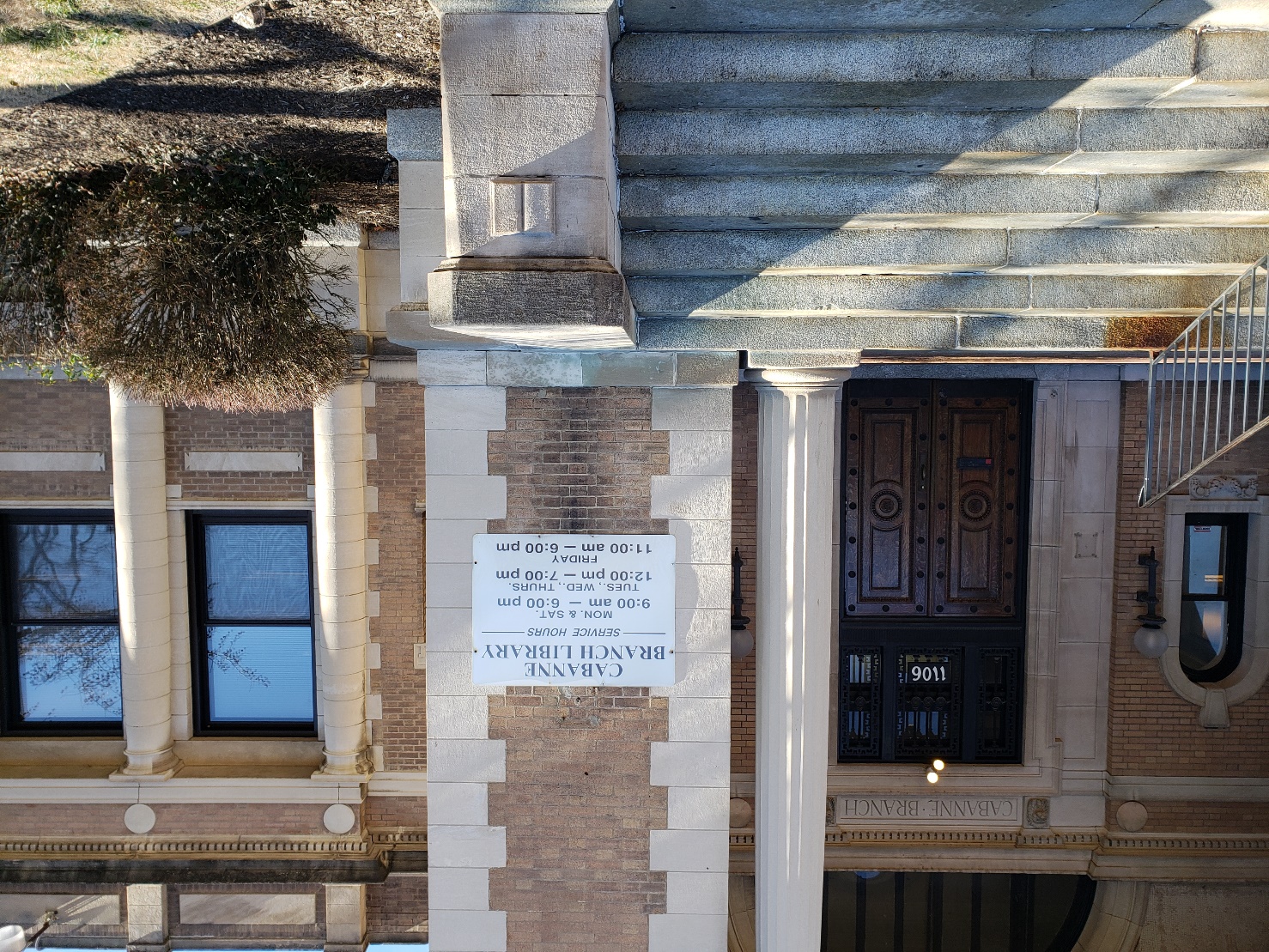 I am going to Storytime at Cabanne Library.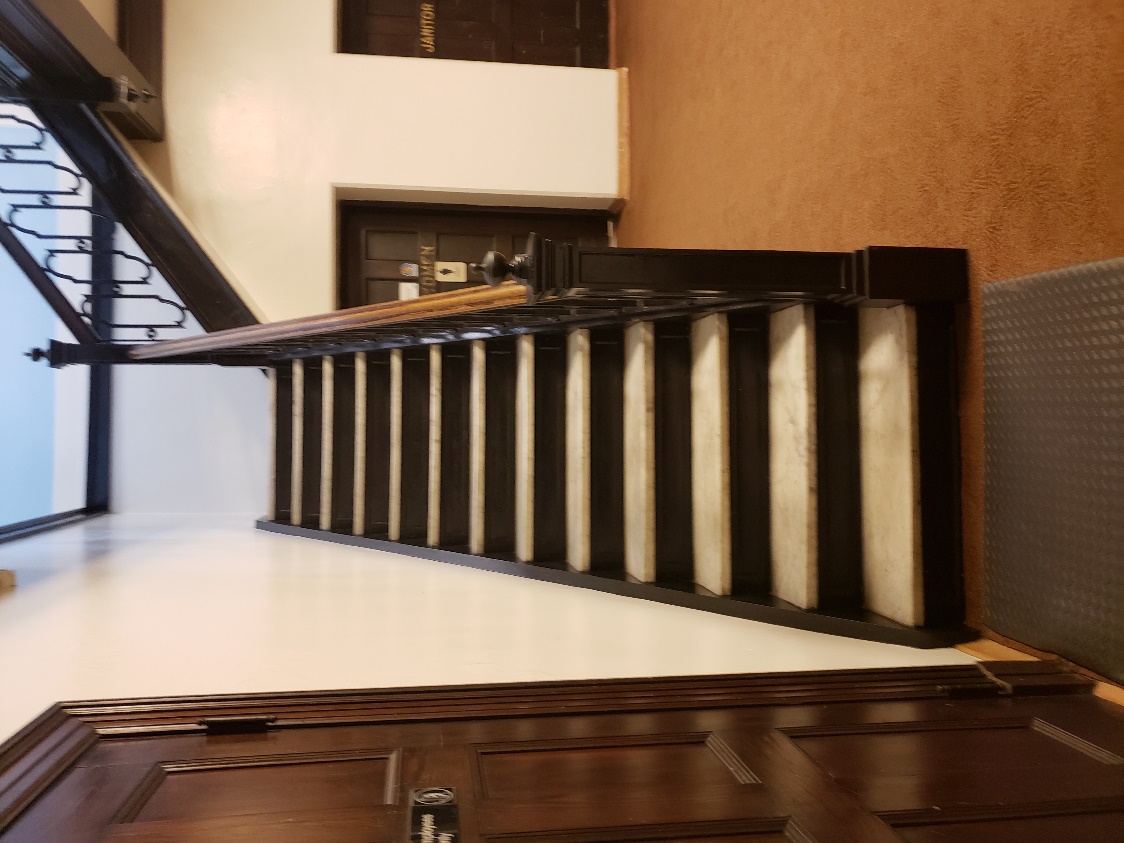 I go downstairs to Storytime in the Auditorium.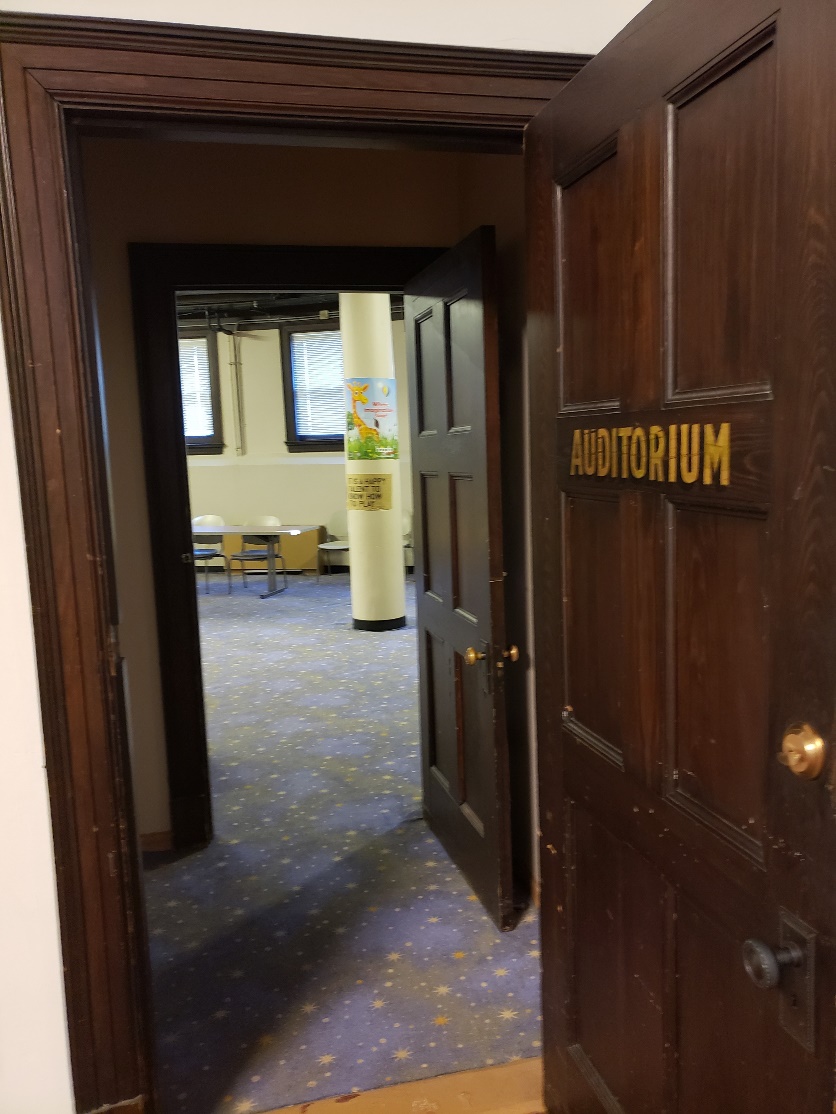 This is the Auditorium entrance.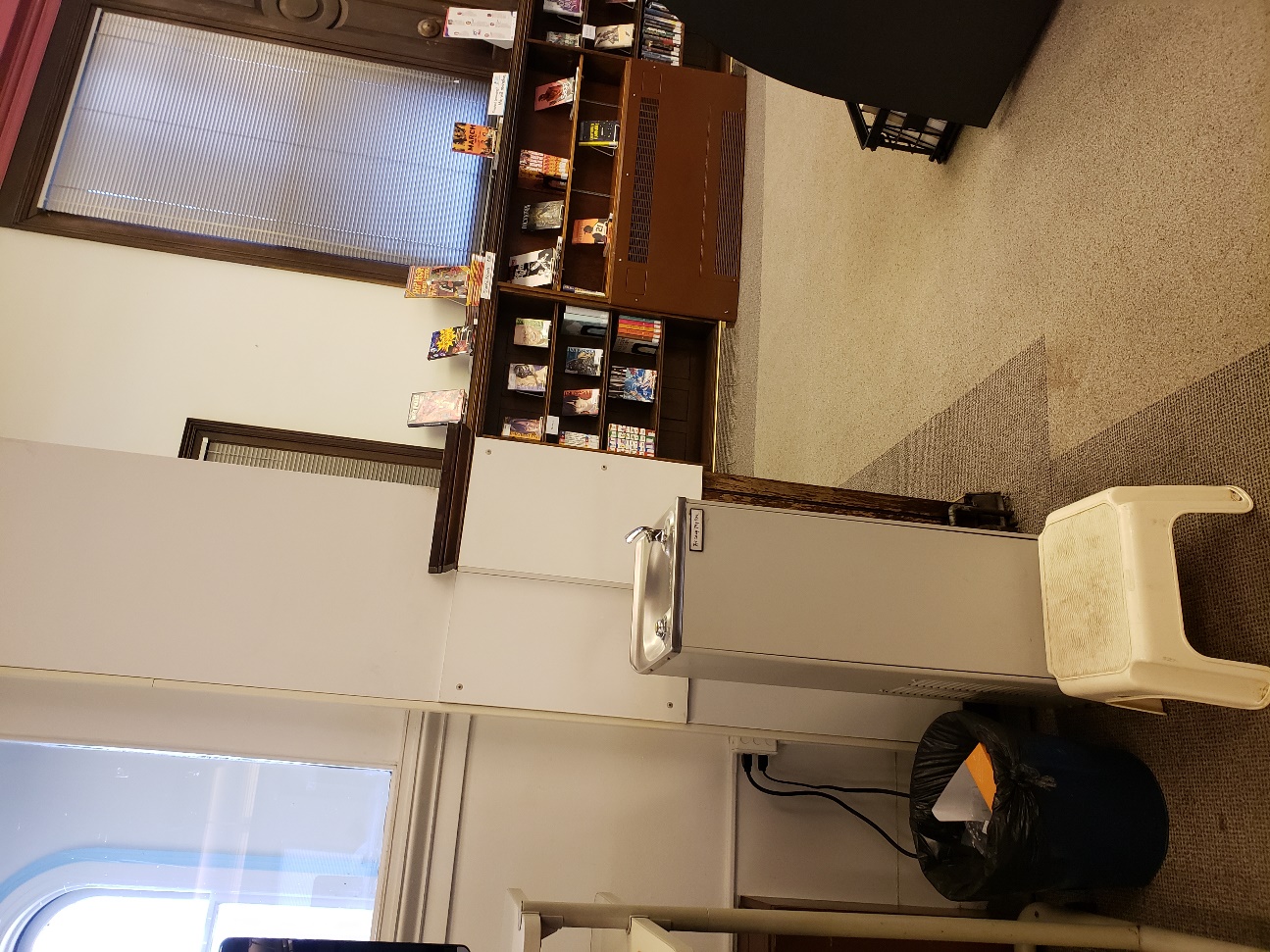 When I get thirsty, there is a water fountain upstairs next to the computer.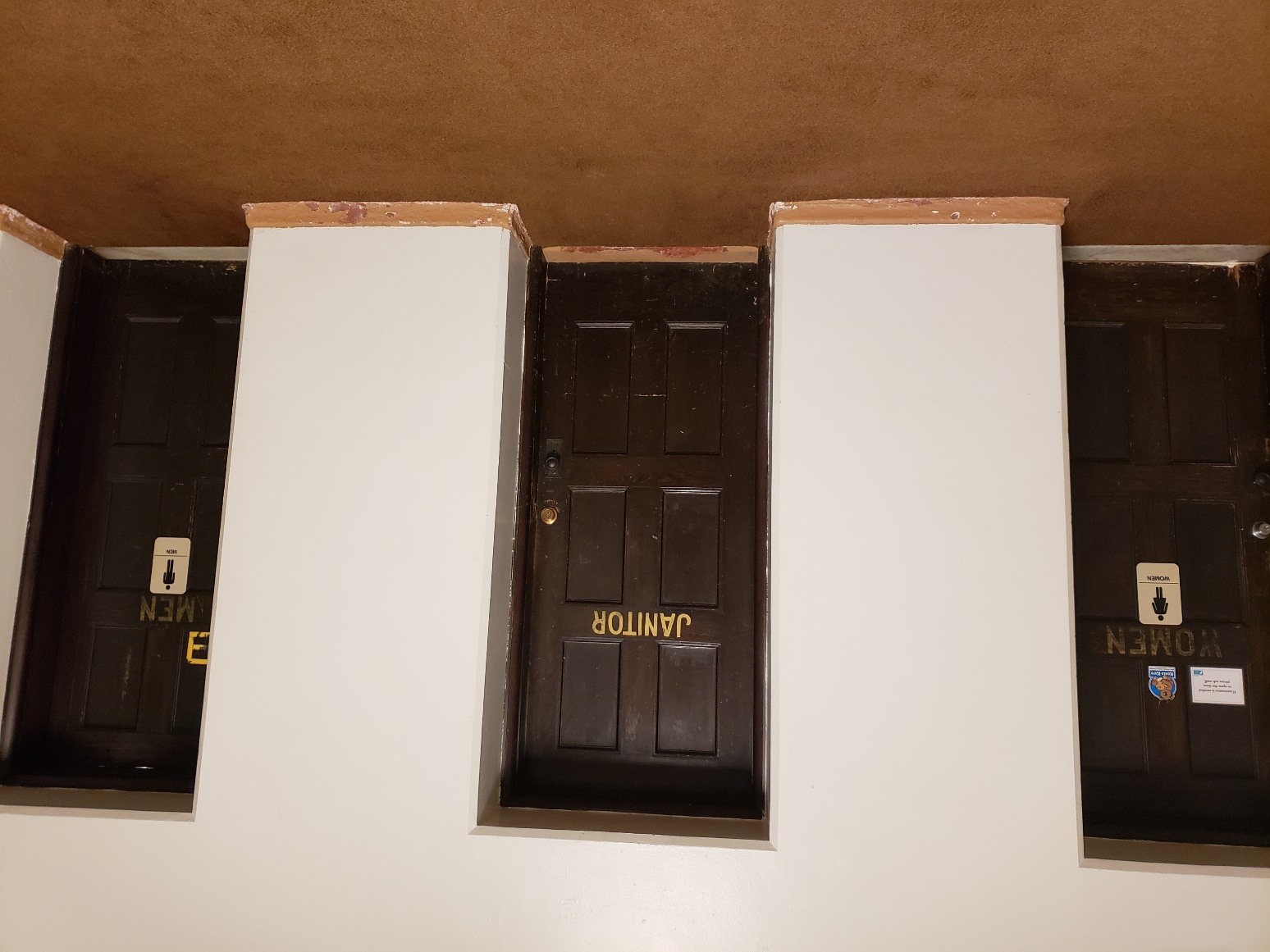 If I need to use the restroom, there is a special one just for me and my caregivers across from the Auditorium.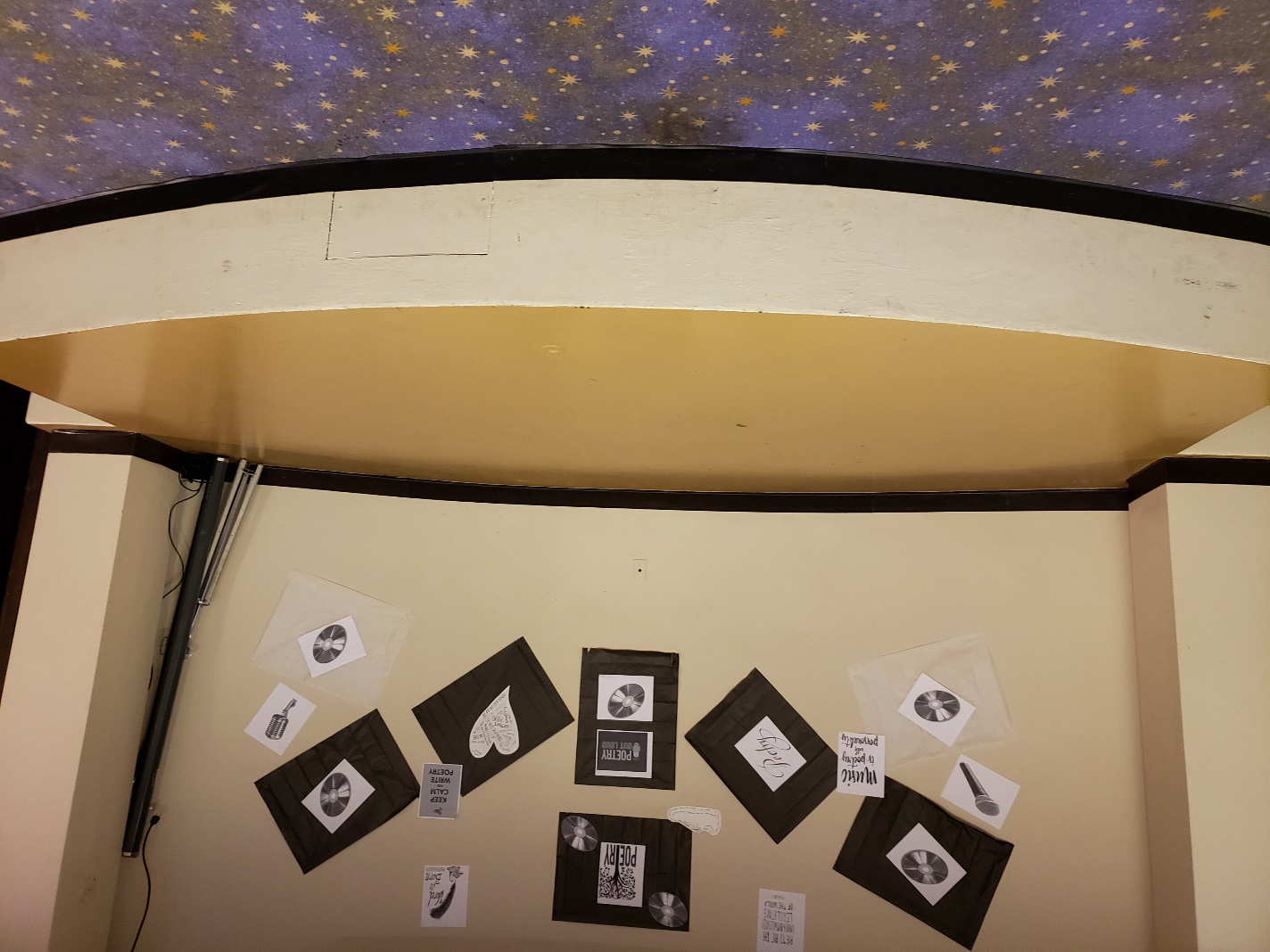 Just before Storytime begins, I sit down on the carpet in front of the stage.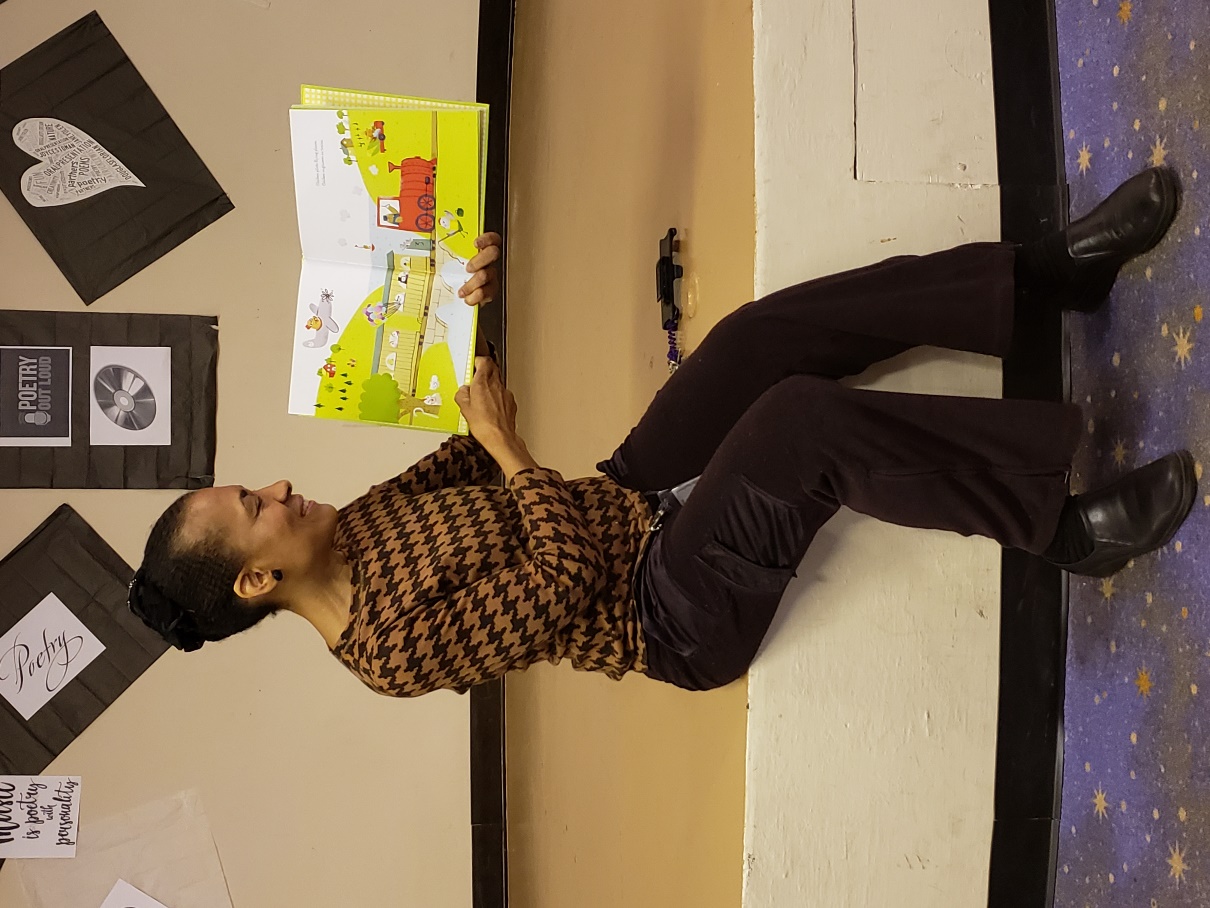 Miss Brooks welcomes me, reads, and tells us stories.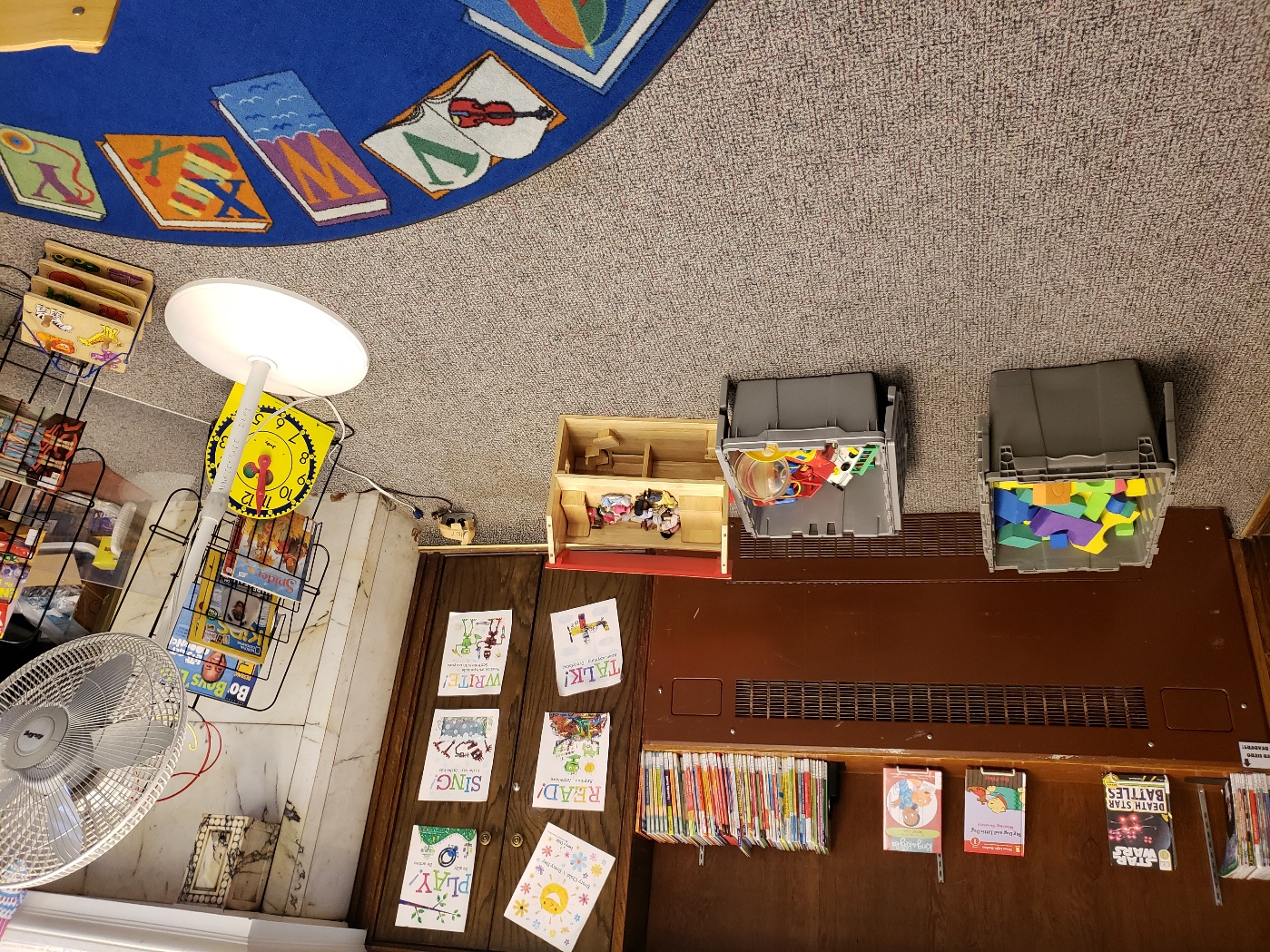 At the end of Storytime, if I want, I can stay to play with toys and the other children.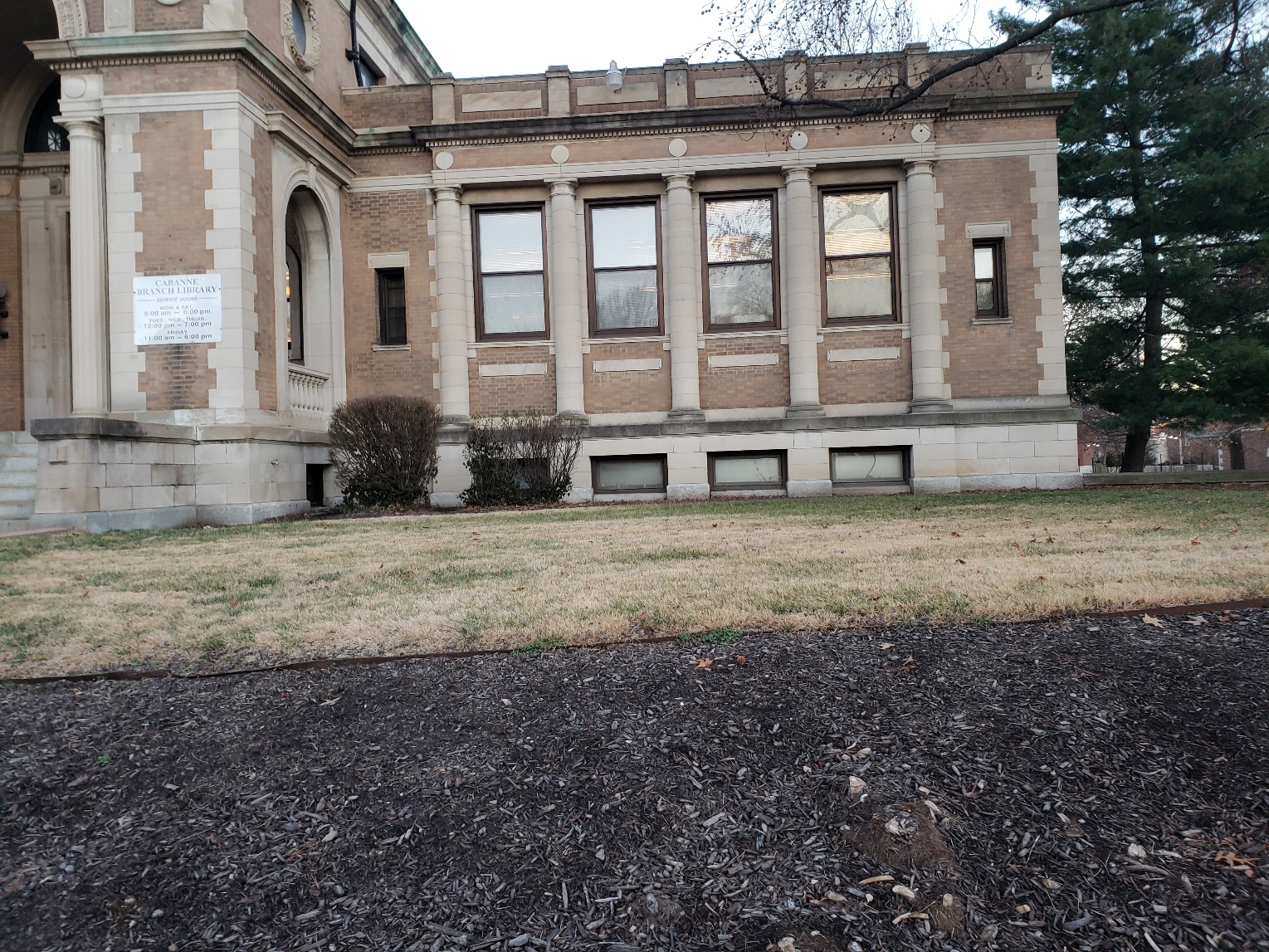 After Storytime is over, we all go home.